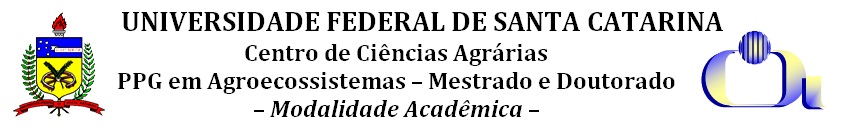 PROCESSO SELETIVO DOUTORADO (Edital 002/2018/PGA-CCA - Ingresso em março de 2019)ANEXO II - CARTA DE RECOMENDAÇÃOCaro Candidato,       	Solicitamos a gentileza de preencher o item "A" e entregar esta ficha a dois professores ou a um professor e a um profissional de sua escolha, sendo um dos recomendantes de docente do Programa de Pós-graduação que cursou, preferencialmente do Professor Orientador.       	A carta deverá ser remetida pelo recomendante para a Secretaria do PGA até 05 de outubro de 2018, por e-mail (selecao.ppga@contato.ufsc.br), com a assinatura do mesmo.4. Em uma avaliação global, como classificaria o candidato em comparação com outros alunos seus.Fraco (   )	Médio (    )   Bom  (    )   Muito Bom (	)  Excelente (   )5. Registre neste espaço qualquer outra informação que julgar conveniente fornecer a respeito do candidato.6. Recomendaria a aceitação do candidato ao Programa de Pós-Graduação em Agroecossistemas?(   )  sim, sem reservas       	(   ) sim, com reservas        	(  ) definitivamente, não________________________________Assinatura do recomendanteFAVOR REMETER ESTE FORMULÁRIO, ATÉ_05 DE OUTUBRO DE 2018. DIRETAMENTE PARA: e-mail: selecao.ppga@contato.ufsc.brASSUNTO: Carta de recomendação para candidato ao doutorado;Se preferir mandar por correio: Programa de Pós-Graduação em Agroecossistemas - Centro de Ciências Agrárias -Universidade Federal de Santa Catarina. End: Rod. Admar Gonzaga, 1346 – Itacorubi – 88.034-001 - Florianópolis – SC – Brasil.SELECTION PROCESS FOR ACADEMIC DOCTORATE(Edital 002/2018/PGA-CCA -  Recommendation Letter (confidential))Dear Candidate,       	Please, fill out item "A" of this form and hand it over to a professor or professional of your choice. The recommendation letter should be sent by the referee him / herself to the administration of the postgraduate program, by e-mail (selecao.ppga@contato.ufsc.br), no later than October 05st, 2018.4. Overall, in comparison to other students, how would you classify the candidate?Weak (   )	Regular (	)   Good (	)   Very Good (	)   Excellent (   )5. In the space below, please register any other information on the candidate you judge convenient or necessary to supply.6. Would you recommend the acceptance of the candidate in our Postgraduate Program in Agroecosystems?(   )  yes, without reservations       	(   ) yes, with reservations  	    (  ) definitely notReferee signature: .....................................................................................................PLEASE, SUBMIT THIS APPLICATION UNTIL OCTOBER, 05st, 2018, DIRECTLY TO: E-mail: selecao.ppga@contato.ufsc.brSUBJECT: Carta de recomendação para candidato ao doutoradoIf you prefer sending my regular mail:Programa de Pós-Graduação em AgroecossistemasCentro de Ciências AgráriasUniversidade Federal de Santa CatarinaRod. Admar Gonzaga, 1346 – Itacorubi –88.034-001 - Florianópolis – SC – Brasil.A)  Nome do candidato:Graduado em (Curso/Instituição):Mestre em (Curso/Instituição):  	                                           1. Conheço o candidato desde (ano) ............. como:	(       ) aluno em curso de graduação	(       ) aluno em curso de pós-graduação. Nível: ..............................	(       ) outros (especifique): ..................................................................................2. Com relação ao candidato, fui seu:	(      ) chefe de departamento	(      ) professor orientador	(      ) professor em uma disciplina	(      ) professor em várias disciplinas	(      ) outras (especifique): ................................................................................3. Desejamos ter sua opinião sobre o candidato. Estas informações, de caráter CONFIDENCIAL, são necessárias para que possamos julgar da conveniência ou não de sua aceitação como aluno:3. Desejamos ter sua opinião sobre o candidato. Estas informações, de caráter CONFIDENCIAL, são necessárias para que possamos julgar da conveniência ou não de sua aceitação como aluno:3. Desejamos ter sua opinião sobre o candidato. Estas informações, de caráter CONFIDENCIAL, são necessárias para que possamos julgar da conveniência ou não de sua aceitação como aluno:3. Desejamos ter sua opinião sobre o candidato. Estas informações, de caráter CONFIDENCIAL, são necessárias para que possamos julgar da conveniência ou não de sua aceitação como aluno:3. Desejamos ter sua opinião sobre o candidato. Estas informações, de caráter CONFIDENCIAL, são necessárias para que possamos julgar da conveniência ou não de sua aceitação como aluno:3. Desejamos ter sua opinião sobre o candidato. Estas informações, de caráter CONFIDENCIAL, são necessárias para que possamos julgar da conveniência ou não de sua aceitação como aluno:3. Desejamos ter sua opinião sobre o candidato. Estas informações, de caráter CONFIDENCIAL, são necessárias para que possamos julgar da conveniência ou não de sua aceitação como aluno:CapacidadeExcelenteMuito BomBomMédioFracoNão observadoMotivação para estudos avançadosIniciativa e autonomiaFacilidade de expressão escritaMaturidade emocionalFacilidade de expressão oralCapacidade para trabalho em grupoNome do  recomendante:Nome do  recomendante:Título maior:Título maior:Instituição:Instituição:Departamento:Departamento:Endereço: Rua, nºEndereço: Rua, nºCidade/Estado:Cidade/Estado:CEP:CEP:E-mail:Fone:A)   Name of candidate:Undergraduate in (Course/Institution): Master (Course/Institution):1. I know the candidate since (year):                 	as a/an:    (   	) undergraduate student    (   	) graduate student    (   	) other (specify):_ _ _ _ _ _ _ _ _ _ _ _ _ _ _ _ _ _ _ _ _ _2. In relation to the candidate, I have been his/her:    (  	) head of department    (  	) advisor    (  	) teacher of a course/ subject    (  	) teacher of various courses/ subjects    (  	) other (specify):_ _ _ _ _ _ _ _ _ _ _ _ _ _ _ _ _ _ _ _ _ _3. We wish to have your opinion on the candidate. This strictly CONFIDENTIAL information, is necessary so that we may evaluate the convenience or not of accepting him/her as a graduate student:2. In relation to the candidate, I have been his/her:    (  	) head of department    (  	) advisor    (  	) teacher of a course/ subject    (  	) teacher of various courses/ subjects    (  	) other (specify):_ _ _ _ _ _ _ _ _ _ _ _ _ _ _ _ _ _ _ _ _ _3. We wish to have your opinion on the candidate. This strictly CONFIDENTIAL information, is necessary so that we may evaluate the convenience or not of accepting him/her as a graduate student:2. In relation to the candidate, I have been his/her:    (  	) head of department    (  	) advisor    (  	) teacher of a course/ subject    (  	) teacher of various courses/ subjects    (  	) other (specify):_ _ _ _ _ _ _ _ _ _ _ _ _ _ _ _ _ _ _ _ _ _3. We wish to have your opinion on the candidate. This strictly CONFIDENTIAL information, is necessary so that we may evaluate the convenience or not of accepting him/her as a graduate student:2. In relation to the candidate, I have been his/her:    (  	) head of department    (  	) advisor    (  	) teacher of a course/ subject    (  	) teacher of various courses/ subjects    (  	) other (specify):_ _ _ _ _ _ _ _ _ _ _ _ _ _ _ _ _ _ _ _ _ _3. We wish to have your opinion on the candidate. This strictly CONFIDENTIAL information, is necessary so that we may evaluate the convenience or not of accepting him/her as a graduate student:2. In relation to the candidate, I have been his/her:    (  	) head of department    (  	) advisor    (  	) teacher of a course/ subject    (  	) teacher of various courses/ subjects    (  	) other (specify):_ _ _ _ _ _ _ _ _ _ _ _ _ _ _ _ _ _ _ _ _ _3. We wish to have your opinion on the candidate. This strictly CONFIDENTIAL information, is necessary so that we may evaluate the convenience or not of accepting him/her as a graduate student:2. In relation to the candidate, I have been his/her:    (  	) head of department    (  	) advisor    (  	) teacher of a course/ subject    (  	) teacher of various courses/ subjects    (  	) other (specify):_ _ _ _ _ _ _ _ _ _ _ _ _ _ _ _ _ _ _ _ _ _3. We wish to have your opinion on the candidate. This strictly CONFIDENTIAL information, is necessary so that we may evaluate the convenience or not of accepting him/her as a graduate student:2. In relation to the candidate, I have been his/her:    (  	) head of department    (  	) advisor    (  	) teacher of a course/ subject    (  	) teacher of various courses/ subjects    (  	) other (specify):_ _ _ _ _ _ _ _ _ _ _ _ _ _ _ _ _ _ _ _ _ _3. We wish to have your opinion on the candidate. This strictly CONFIDENTIAL information, is necessary so that we may evaluate the convenience or not of accepting him/her as a graduate student:2. In relation to the candidate, I have been his/her:    (  	) head of department    (  	) advisor    (  	) teacher of a course/ subject    (  	) teacher of various courses/ subjects    (  	) other (specify):_ _ _ _ _ _ _ _ _ _ _ _ _ _ _ _ _ _ _ _ _ _3. We wish to have your opinion on the candidate. This strictly CONFIDENTIAL information, is necessary so that we may evaluate the convenience or not of accepting him/her as a graduate student:2. In relation to the candidate, I have been his/her:    (  	) head of department    (  	) advisor    (  	) teacher of a course/ subject    (  	) teacher of various courses/ subjects    (  	) other (specify):_ _ _ _ _ _ _ _ _ _ _ _ _ _ _ _ _ _ _ _ _ _3. We wish to have your opinion on the candidate. This strictly CONFIDENTIAL information, is necessary so that we may evaluate the convenience or not of accepting him/her as a graduate student:2. In relation to the candidate, I have been his/her:    (  	) head of department    (  	) advisor    (  	) teacher of a course/ subject    (  	) teacher of various courses/ subjects    (  	) other (specify):_ _ _ _ _ _ _ _ _ _ _ _ _ _ _ _ _ _ _ _ _ _3. We wish to have your opinion on the candidate. This strictly CONFIDENTIAL information, is necessary so that we may evaluate the convenience or not of accepting him/her as a graduate student:2. In relation to the candidate, I have been his/her:    (  	) head of department    (  	) advisor    (  	) teacher of a course/ subject    (  	) teacher of various courses/ subjects    (  	) other (specify):_ _ _ _ _ _ _ _ _ _ _ _ _ _ _ _ _ _ _ _ _ _3. We wish to have your opinion on the candidate. This strictly CONFIDENTIAL information, is necessary so that we may evaluate the convenience or not of accepting him/her as a graduate student:2. In relation to the candidate, I have been his/her:    (  	) head of department    (  	) advisor    (  	) teacher of a course/ subject    (  	) teacher of various courses/ subjects    (  	) other (specify):_ _ _ _ _ _ _ _ _ _ _ _ _ _ _ _ _ _ _ _ _ _3. We wish to have your opinion on the candidate. This strictly CONFIDENTIAL information, is necessary so that we may evaluate the convenience or not of accepting him/her as a graduate student:CapacityCapacityExcellentExcellentVery GoodVery GoodGoodGoodRegularRegularWeakWeakWeakNot observedNot observedMotivation for advanced studiesMotivation for advanced studiesInitiative and autonomyInitiative and autonomyWritten expressionWritten expressionEmotional maturityEmotional maturityOral expressionOral expressionCapacity for team workCapacity for team workName of the referee:Name of the referee:Major title:Major title:Institution:Institution:Department:Department:Address: St., nºAddress: St., nºCity/ State:City/ State:Zip Code:Zip Code:E-mail:Phone nº: